Niles Piecemakers Quilt Guild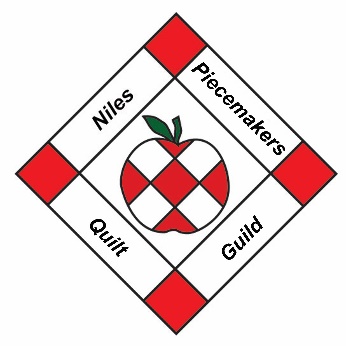 September 2016Her own createdwellOur next meeting is September 26th. Sew Unique by Jackie will be here to show her own quilt patterns, give us a demonstration and will also have some items for sale.AUGUST MEETING  MINUTESThe meeting was called to order at 7:00 p.m.The Secretary and Treasurers reports were approved as written.Thank you to Denise Gmeiner for blessing our potluck and guild and all guild members for making the potluck a success. Thank you also to Julie Summerfield for taking on Secret Pal again for next year and for the great reveal of Secret Pals.Reminders to start making things for our Quilt Show next year and Shop Hop date is April 22, 2017.  Harriet gave a report on our Charity Quilts. We have three dates available for programs next year, if you have any suggestions or topics, please let the board know. The board will be contacting Anna Hagen, the Harpist, about doing a Christmas program in November 2017.There will be a Veteran’s Quilt workshop on September 24th from 10-3p.m. at the Senior Center. Please sign up to participate. The Veteran’s Quilt presentation will take place on November 14th at Brentwood in Niles. More information and details to follow. If you know of a veteran you would like to have a quilt presented to, please fill out the form and give it to the board.The Apple Festival Parade will be on Saturday, October 1 at 1:30 p.m. Looking for volunteers to help decorate the float on Friday, September 30 at Linda FunNell’s house and to help pass out candy during the parade. More information to follow. Theme is “It’s a Sweet Festival” Please bring you bags of candy to the September 26th meeting.The guild voted to give the proceeds from the quilt raffle to Sew Loved. The motion was made by Suzanne Beauchamp and seconded by Ann Shuster. Motion carried. The guild will try to assist this non-profit organization more throughout the upcoming year. See the article in the South Bend Tribune on August 19, 2016 or call Diane Erdman for more information. Congratulations to Pam Conner in winning the raffle quilt.The Projected Budget for 2017 fiscal year was distributed to all guild members. There was a discussion on one new line item for funeral memorials to guild members and their immediate family as well as the Indoor Shop Hop. Motion to accept budget for fiscal year 2017 was made by Sherri Wade and seconded by Brittany Gmeiner. Motion carried.There is still one spot available for the bus trip to Chattanooga Quilt Show on September 15th. Contact Cathy Marsh or Sherri Wade for details.The meeting was adjourned at 7:33 p.m. with Show and Tell to follow and door prizes.The night ended with a crossword puzzle challenge presented by Cathy Marsh. First place – Tristen Weir;  2nd – Nancy Dunning, Christina Hinkleman and Joan Duvall; 3rd – Susan Wilson. Thank you to all who participate.Submitted by President, Cathy MarshTreasurer’s report:Beginning Balance                              $3,706.16Deposits   Raffle                                    34.00   Dues                                    780.00        814.00Checks:    Deb Obren- Chicken        155.96    Cathy Marsh – cake           70.37    Harriet Lowden – batting  91.68    Sew Loved Donation        100.00        418.01Ending Balance 8/23/2016                 $4,102.15   Sew Loved ProjectVickie Miles from the Sew Loved Project will be coming to our September meeting to talk for a few minutes prior to the presentation by Jackie. They are in need of cotton fabric in fat quarters and larger pieces, flannel, batting, etc. They go through 100 yards per month. For more info, see the South Bend Tribune, 8-19-16 front page.Member concerns If you know a member that is ill or has had a death in the family please let Virginia Kraft know so she can send a card from our group. You can reach Virginia at 269-683-9264 or 574-272-1692 or send it by mail to her at 31224 Worrell St. Niles, MI 49120.The Buchanan Art Center has a quilt/fiber show from now through Oct. 15.  About Piecemaker Meetings: The Niles Piecemakers Quilt Guild meets eleven times a year (we don’t meet in December).  Our meetings are held on the fourth Monday of the month at the Niles Senior Center located at 1104 Bell Rd, Niles, MI.  Doors open at 6pm and the meeting begins at 7pm followed by our monthly program.  Please mark your calendars accordingly.  If there are five Mondays in a month we will still meet on the fourth Monday.Upcoming Quilt ShowsSeptember 24thVeteran’s Quilt Workshop 10 a.m. – 3 p.m. Niles Senior CenterOct 5-8th AQS Quilt Show-Des MoinesIowa Events CenterWed-Fri  9-6 p.m. Sat. 9-4 p.m.Des Moines , IAOct 14-15thBerrien Towne & Country QuiltersQuilt Show10-6 p.m. both daysLMC Mendel Center, Benton Harbor November 14thVeteran’s Quilt Presentation Brentwood in NilesMarch 11, 201727th Annual Gathering of QuiltersLakeview Middle School848 E. Smith St. Warsaw. IN 46580Hosted by Whitley County Country QuiltersCost is $20.00 Speaker: Mary Kerrwhitleycountycountryquilters.comApril 22, 2017Niles Shop Hop